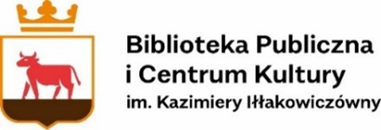 KSIĘŻNICZKI, KRÓLOWE I PIERWSZE DAMY ŚWIATAMIEJSKO-GMINNY KONKURS PLASTYCZNY NA PORTRET POSTACI LITERACKIEJ, HISTORYCZNEJ 
LUB WSPÓŁCZESNEJ (proszę wypełnić drukowanymi literami)IMIĘ I NAZWISKO DZIECKA……………………………………………………………………………………………………………………..
ADRES ZAMIESZKANIA……………………………………………………………………………………………………………………………MIEJSCOWOŚĆ............................................................................................................................................
KOD POCZTOWY…………………………………………………………………………………………………………………………………….GMINA........................................................................................................................................................KLASA/ NAZWA PRZEDSZKOLA/SZKOŁY ………………………………………………………………………………………………..……………………………………………………………………………………………………………………………………………………………..WIEK……………………………………………………………………………………………………………………………………………………..NUMER TELEFONU………………………………………………………………………………………………………………………………..
TYTUŁ PRACY…………………………………………………………………………………………………………………………………                     
.....................................						           …………………………………………. miejscowość, data					                                                     podpis  rodzica/ opiekuna  Oświadczenie                Wyrażam zgodę na wzięcie udziału mojego dziecka …………………………………………………………………………………......w miejsko – gminnym konkursie plastycznym KSIĘŻNICZKI, KRÓLOWE I PIERWSZE DAMY ŚWIATA………………………………………………..							………………………………………………………..         miejscowość, data							                    Imię i nazwisko rodzica/opiekuna Zostałem/am poinformowany/a, zgodnie z Rozporządzeniem RODO, że:Informujemy, że administratorem Pani/Pana danych osobowych jest Biblioteka Publiczna i Centrum Kultury w Trzciance z siedzibą przy ul. Gen. Władysława Sikorskiego 22, 64-980 Trzcianka; tel: (67) 246-33-59 Inspektorem Ochrony Danych jest 
Pan Jarosław Wieczorek, tel: 508 010 696 .Dane osobowe przetwarzane będą w celu realizacji statutowych zadań Biblioteki. Podanie danych jest obowiązkowe i wynika z przepisów ustawy z 27 czerwca 1997 r. o bibliotekach.Pani/Pana dane osobowe będą przechowywane w okresie korzystanie przez Panią/Pana z usług Biblioteki, a w przypadku wystąpienia kar lub innych należności- do czasu wyegzekwowania tych opłat. Dane osobowe niezbędne do sporządzenia statystyk wymaganych przez prawo będą przechowywane do czasu obowiązywania odpowiednich przepisów prawa. Pani/Pana dane nie będą podlegać zautomatyzowanemu podejmowaniu decyzji lub profilowaniu. 
Przysługuje Pani/Panu prawo żądania dostępu do swoich danych oraz żądania ich sprostowania, usunięcia lub ograniczenia przetwarzania, prawo do wniesienia sprzeciwu wobec ich przetwarzania, a także prawo do przenoszenia danych. Wizerunek może być umieszczany w gablotach i innych miejscach do tego przeznaczonych na terenie Biblioteki Publicznej i Centrum Kultury im. Kazimiery Iłłakowiczówny w Trzciance oraz mediach, stronie internetowej  i portalach społecznościowych Biblioteki Publicznej i Centrum Kultury im. Kazimiery Iłłakowiczówny w Trzciance. Przysługuje Pani/Panu również prawo do złożenia skargi w związku z przetwarzaniem w.w. danych do Prezesa Urzędu Ochrony Danych Osobowych.Oświadczam, że zasady korzystania z zasobów biblioteki, zawarte w Regulaminie na stronie bpick.trzcianka.pl są mi znane 
i zobowiązuje się do ich przestrzegania.Oświadczam, że zostałem uprzedzona/uprzedzony o odpowiedzialności karnej wynikającej z Kodeksu Karnego, że powyższe dane są prawdziwe. Oświadczam, że zapoznałem się z zasadami gromadzenia i przetwarzania danych osobowych przez Bibliotekę. 						                      …………………………………………………………………………….						                             Podpis czytelnika(rodzic/opiekun prawny) Zgodnie z art. 13 ust. 1 i 2 rozporządzenia Parlamentu Europejskiego i Rady (UE) 2016/679 z 27 kwietnia 2016 r. w sprawie ochrony osób fizycznych w związku z przetwarzaniem danych osobowych w sprawie swobodnego przepływu takich danych oraz uchylenia dyrektywy 95/46/WE (ogólne rozporządzenie o ochronie danych). 